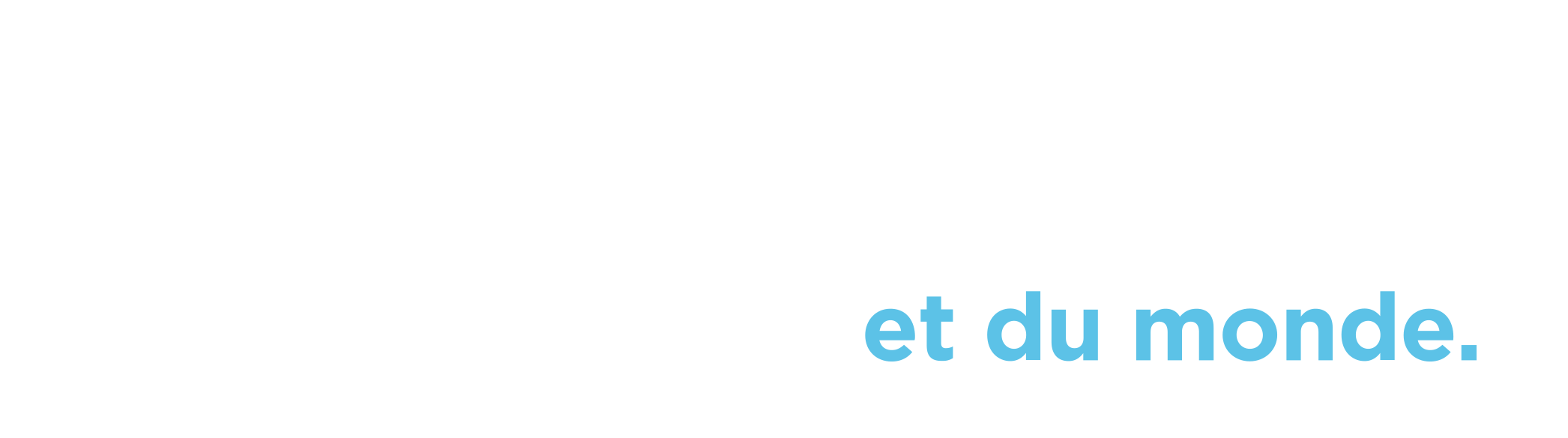 Introduction Évaluateurs / évaluatrices externes (ci-après, « les externes »)Analyse du (des) programme(s)Thème 1 : Finalité et pertinence du (des) programme(s)Objectifs généraux et compétences, connaissances ou habiletés viséesContribution à la sociétéPositionnement du (des) programme(s)Situation des personnes diplôméesSatisfaction générale Principaux constats de l’évaluation externeSaisissez votre texte ici :	Thème 2 : Population étudianteConditions d’admissibilitéCaractéristiques de l’effectif étudiantBesoins de mise à niveau à l’inscriptionRecrutement et visibilitéPrincipaux constats de l’évaluation externeSaisissez votre texte ici :	Thème 3 : Structure et contenu de la formationRépartition des crédits, séquence des cours et offre de coursContenus de formationFormation pratique (incluant les stages)Compétences, connaissances ou habiletés acquisesCohérence du contenu de la formationPrincipaux constats de l’évaluation externeSaisissez votre texte ici :Thème 4 : PédagogieMéthodes d’enseignement et stratégies d’apprentissageÉvaluation des apprentissagesDéveloppement pédagogique du corps enseignantRessources matérielles, documentaires et numériques pour la formationPrincipaux constats de l’évaluation externeSaisissez votre texte ici :Thème 5 : Corps enseignant et gestion du (des) programme(s)Adéquation entre l’expertise du corps enseignant et les objectifs du (des) programme(s)Échanges sur le (les) programme(s) au sein du corps enseignantPratiques de gestion du (des) programme(s) (suivis et amélioration continue)Collaboration avec des parties prenantes externesPrincipaux constats de l’évaluation externeSaisissez votre texte ici :Thème 6 : Soutien à la réussite étudianteInformation sur le (les) programme(s) et conseils pour guider le cheminementDétection et suivi des étudiants et étudiantes en difficulté académiqueDiffusion d’information sur les services à la vie étudiante et les mesures de soutien institutionnelles (santé mentale, besoins particuliers, etc.)Principaux constats de l’évaluation externeSaisissez votre texte ici :Thème 7 : Formation à la recherche aux cycles supérieursPratiques d’encadrementFormation à la conduite responsable en rechercheActivités d’animation scientifiqueSoutien financier de la population étudianteExamen de synthèse ou doctoral et soutenancePrincipaux constats de l’évaluation externeSaisissez votre texte ici :Thème 8 : Préparation à la transition après le (les) programme(s)Information sur les perspectives d’emploi ou d’étudesPossibilités de réseautage avec des personnes diplômées et des milieux d’emploiSoutien à la transition vers le monde du travailPrincipaux constats de l’évaluation externeSaisissez votre texte ici :Thème 9 : Insertion du (des) programme(s) dans l’environnement institutionnelOuverture sur le mondeInterdisciplinaritéÉcoresponsabilitéMilieu universitaire francophoneÉquité, diversité et inclusion (ÉDI) / Relations avec les Premiers Peuples (RPP)Principaux constats de l’évaluation externeSaisissez votre texte ici :Thème 10 : Bilan de l’analyse du cheminement étudiantTaux de diplomationDurée des étudesPersévérance et attritionPrincipaux constats de l’évaluation externeSaisissez votre texte ici :ConclusionSaisissez votre texte ici :IdentificationIdentificationProgramme(s) évalué(s) | numéro(s) d’identification [rempli par le BPQ]Faculté | Département[rempli par le BPQ]Date du dépôtNomTitreÉtablissement[rempli par le BPQ][rempli par le BPQ]SYNTHÈSE DE L’ANALYSE DU THÈME 1 – FINALITÉ ET PERTINENCE du (des) programme(s)Principales forces[Saisissez votre texte ici][Saisissez votre texte ici][Saisissez votre texte ici]Aspects à améliorer et suggestions des externes[Saisissez votre texte ici][Saisissez votre texte ici][Saisissez votre texte ici]SYNTHÈSE DE L’ANALYSE DU THÈME 2 – POPULATION ÉTUDIANTEPrincipales forces[Saisissez votre texte ici][Saisissez votre texte ici][Saisissez votre texte ici]Aspects à améliorer et suggestions des externes[Saisissez votre texte ici][Saisissez votre texte ici][Saisissez votre texte ici]SYNTHÈSE DE L’ANALYSE DU THÈME 3 – Structure et contenu de la formationPrincipales forces[Saisissez votre texte ici][Saisissez votre texte ici][Saisissez votre texte ici]Aspects à améliorer et suggestions des externes[Saisissez votre texte ici][Saisissez votre texte ici][Saisissez votre texte ici]SYNTHÈSE DE L’ANALYSE DU THÈME 4 – PédagogiePrincipales forces[Saisissez votre texte ici][Saisissez votre texte ici][Saisissez votre texte ici]Aspects à améliorer et suggestions des externes[Saisissez votre texte ici][Saisissez votre texte ici][Saisissez votre texte ici]SYNTHÈSE DE L’ANALYSE DU THÈME 5 – Corps enseignant et gestion du (des) PROGRAMME(s)Principales forces[Saisissez votre texte ici][Saisissez votre texte ici][Saisissez votre texte ici]Aspects à améliorer et suggestions des externes[Saisissez votre texte ici][Saisissez votre texte ici][Saisissez votre texte ici]SYNTHÈSE DE L’ANALYSE DU THÈME 6 – Soutien à la réussite étudiantePrincipales forces[Saisissez votre texte ici][Saisissez votre texte ici][Saisissez votre texte ici]Aspects à améliorer et suggestions des externes[Saisissez votre texte ici][Saisissez votre texte ici][Saisissez votre texte ici]SYNTHÈSE DE L’ANALYSE DU THÈME 6 – Formation à la recherche aux cycles supérieursPrincipales forces[Saisissez votre texte ici][Saisissez votre texte ici][Saisissez votre texte ici]Aspects à améliorer et suggestions des externes[Saisissez votre texte ici][Saisissez votre texte ici][Saisissez votre texte ici]SYNTHÈSE DE L’ANALYSE DU THÈME 8 – Préparation à la transition Après le (les) programmesPrincipales forces[Saisissez votre texte ici][Saisissez votre texte ici][Saisissez votre texte ici]Aspects à améliorer et suggestions des externes[Saisissez votre texte ici][Saisissez votre texte ici][Saisissez votre texte ici]SYNTHÈSE DE L’ANALYSE DU THÈME 9 – Insertion du (des) programme(s) dans l’environnement institutionnelPrincipales forces[Saisissez votre texte ici][Saisissez votre texte ici][Saisissez votre texte ici]Aspects à améliorer et suggestions des externes[Saisissez votre texte ici][Saisissez votre texte ici][Saisissez votre texte ici]SYNTHÈSE DE L’ANALYSE DU THÈME 10 – bilan de l’analyse du cheminement étudiantPrincipales forces[Saisissez votre texte ici][Saisissez votre texte ici][Saisissez votre texte ici]Aspects à améliorer et suggestions des externes[Saisissez votre texte ici][Saisissez votre texte ici][Saisissez votre texte ici]